                              Проверочная работа. Работа с текстом.                        Ом- 2 клВыполнил_________________________                                             Дата_______1. Прочитай текст.                                         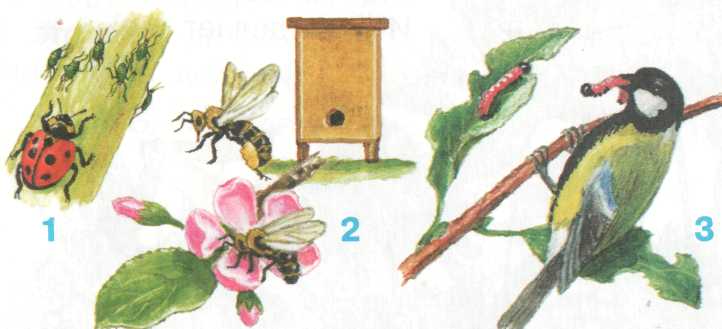 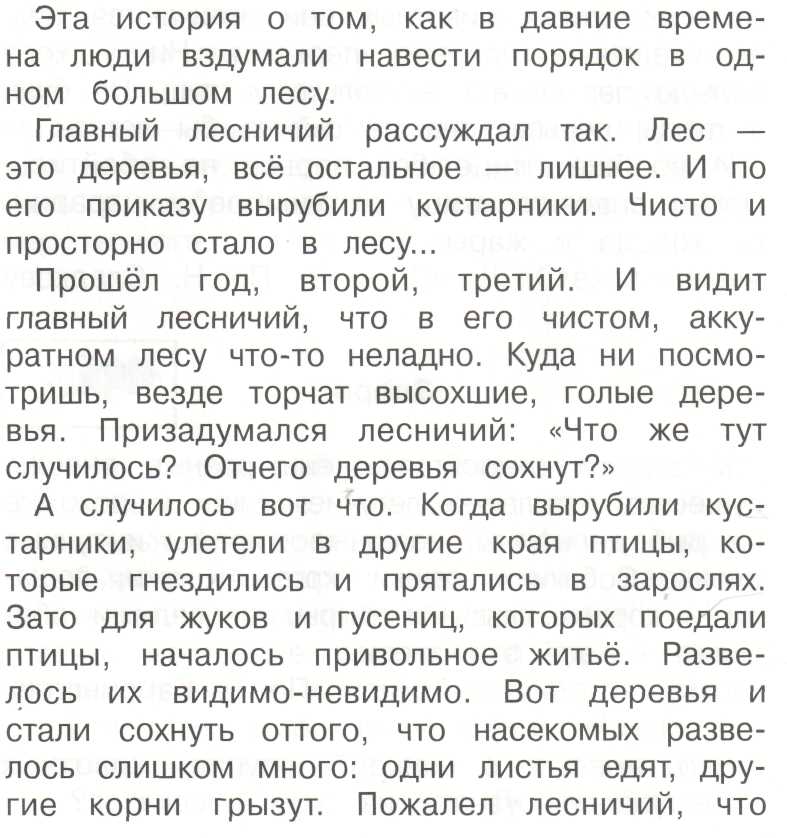 